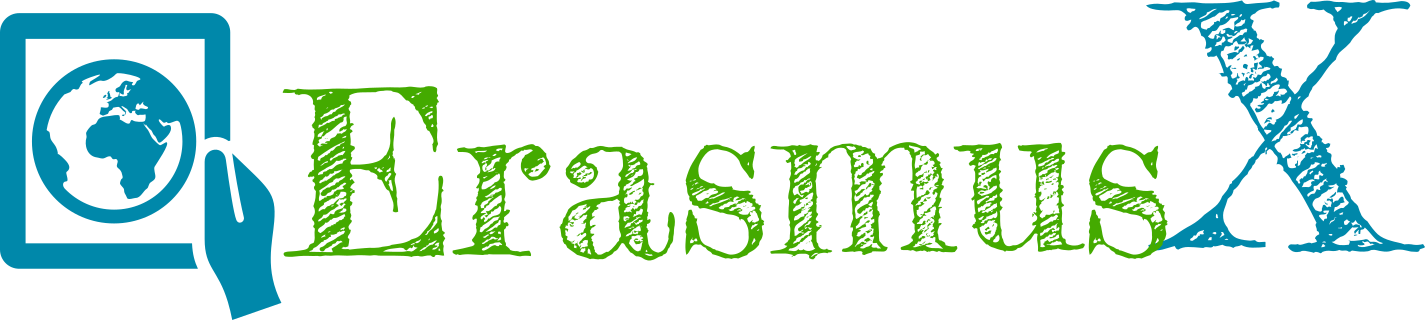 Training in RigaWeek 27-30th May 2019Overall schedule and mapMon 27/05/2019, room 101, University of Latvia main building, Raina boulv. 19, Riga15.00 	Opening of the training by UL Vice-rector for Humanities and Educational Sciences	prof. Ina Druviete15.15 	"Online course development tools", UL Kristine Berzina, Ieva SturmaneTue 28/05/2019, room 101, University of Latvia main building, Raina boulv. 19, Riga11:00	"Best online teaching", UAH Soraya Garcia13:00	"Best online teaching", UAH Soraya Garcia14:30	"Best online practices (tools)", UAH Elisa RojasWed 29/05/2019, room 101, University of Latvia main building, Raina boulv. 19, Riga10.00	"Relevant EU professional and labor frameworks to connect HE and labor market", UAH Luis Fernández11.00	"Additional aspects for online training in EU", UAH Luis Fernández13.00	"Teaching Digital Natives and Assessing their Skills in Online Environment", UL Agnese Rusakova14.00	"Collaborative knowledge in e-learning environment", UL Iveta Daugule, coffee break15.30	"Enhance learning experience by using interactive content", TUL Wiktor WandachowiczThu 30/05/2019, room 101, University of Latvia main building, Raina boulv. 19, Riga10.00	 “Course development and management on a university MOOC platform” UNINA11.00	“Producing a customized MOOC platform: The Federica Weblearning use case”, UNINA, Ettore Napoli12.00	TUL lecture, closing of the training program	Detailed agenda for training sessionsMonday 27th (15:00 – 16:00)15:15 – 17:00: UL "Online course development tools” - Kristine Berzina/Ieva StūrmaneOnline course development toolsCase study development for online coursesCase study material preparation for online coursesCase study video toolsIn classroom task for EramusX Training program participants - short 1 min videos recorded about each of participants, further video material processing for online coursesTuesday 28th (10:00 – 16:00)11:00 – 17:00: UAH "Best online teaching&practices (tools)” – (with break from 12:00 to 13:00) BEST PRACTICES IN ONLINE TEACHING: A THEORETICAL REVIEW, Soraya GarciaThis presentation aims to uncover the main differences between online and face-to-face teaching and to present the main aspects that online course design involves. Bearing in mind these purposes, the communication will focus on the proposal of innovative practices for online learning and on the revision of the main aspects to consider when designing an online course. The final goal is to underline that Online teaching requires not only a revision of the role of teachers and learners, but also a different lesson structure as well as the promotion of virtual collaboration.BEST PRACTICES IN ONLINE TEACHING: A PRACTICAL APPROACH, Elisa RojasBest practices in online teaching require practical training in different aspects such as the management of an advanced agenda and lesson organizer, creating online synchronous meetings and collaborative documents, video use & edition, using web meeting tools with secure connections, or the development for online tools for testing, which are some of the aspects to be revised in this session.Wednesday 29th (10:00 – 16:00)10:00 – 11:00: UAH "Relevant EU professional and labor frameworks to connect HE and labor market" – Luis FernándezThe transition from Higher Education to employment in EU requires a connection between courses and the reality of labor market. One of the commonest problems for this is the absence of a clear reference of occupations and the most required skills and competences with a homogeneous terminology which may serve for reference of HE educators and managers. EU has developed several references to contribute to this link between HE and labor market. One of the main initiatives is ESCO, the official labor classification of EU which will be mandatory in 2021 for all Member States. Another one is the European standard EN16234 for the ICT profession. Additional references from EU funded projects for soft skills will be also explained.11:00 – 12:00: UAH "Additional aspects for online training in EU" – Luis FernándezEU Directive 2016/2101 entered into force on past 23rd September of 2018. It represents an additional aspect of accessibility which should be considered when creating educational materials and online training. Not only as a challenge for IT technicians but for any ICT user which creates digital contents and documents. Simple guidelines may help that everybody can contribute to easier interaction of all users of digital information. This also applies to sophisticated options like video or online assessment.13:00 – 14:00: UL " Teaching Digital Natives and Assessing their Skills in Online Environment " – Agnese Rusakova14:00 – 15:30: UL "Collaborative knowledge in e-learning environment" – Iveta DauguleThe “Basic Business” e-learning content on the Open edX platform was designed to develop seven business competences – actuality, technology, marketing, competition, finances, risks, and the ability to implement business ideas. Our recent research on collaborative e-learning in student teams embraces knowledge flows and the characteristics of  knowledge in a collaborative e-learning system. The objective of the study was to find out the factors affecting the knowledge flow and the stickiness differences among various types of knowledge, including the stickiness of knowledge, student motivation, and the influence of peer-reviews on each skill; the impact of peer-reviews on the development of the students’ competences; the assessment of the quality of each student’s given and received review and its correlation with the student’s achievements in developing his/her business idea. The study results of every evaluated skill show that there are differences among knowledge types, their stickiness and impact on the students’ motivation and cooperation.15:30 – 17:00: TUL "Enhance learning experience by using interactive content" – Wiktor Wandachowicz- Discussion about making on-line courses more attractive by integrating interactive content in form of H5P plugins.- What is H5P and how to use it.- Our experience in using, selecting and updating H5P plugins.- Example: Interactive Video used for Occupational Health and Safety on-line course.  How to make sure that participants actually watch the video with understanding?- Upsides and some downsides after several years of using H5P.Thursday 30th (10:00 – 13:00) 10:00 – 11:00: UNINA " Course development and management on a university MOOC platform" – TBC11:00 – 12:00: UNINA " Producing a customized MOOC platform: The Federica Weblearning use case" – Ettore Napoli	Training Program Coordinator Kristine Berzinalecturer, researcher, senatorUniversity of Latvia, Faculty of Business, Management and Economics, Aspazijas boulv. 5, room 427, phone +371 29481542,email kristine.berzina@lu.lv